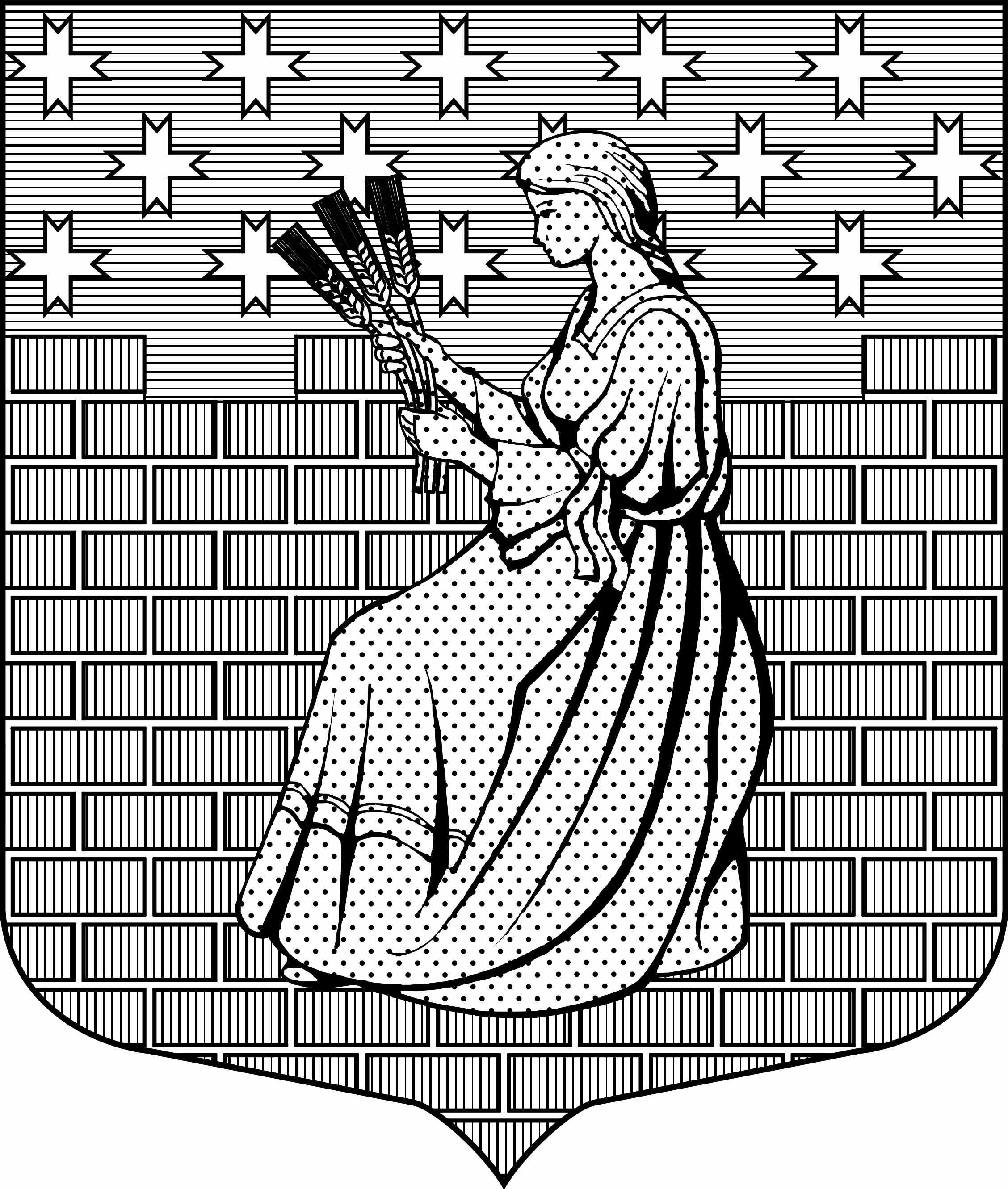 МУНИЦИПАЛЬНОЕ ОБРАЗОВАНИЕ«НОВОДЕВЯТКИНСКОЕ СЕЛЬСКОЕ ПОСЕЛЕНИЕ»ВСЕВОЛОЖСКОГО МУНИЦИПАЛЬНОГО РАЙОНАЛЕНИНГРАДСКОЙ ОБЛАСТИ188661, Ленинградская область, Всеволожский район, дер. Новое Девяткино, дом  57 оф. 83-84, тел.факс (812) 595-74-44, (81370) 65560АДМИНИСТРАЦИЯПОСТАНОВЛЕНИЕ_04.02.2015                                                                         	№ _10/01-04    дер. Новое ДевяткиноОб определении  мест отбывания исправительных работ  на территории  МО «Новодевяткинское сельское поселение» 	В соответствии со ст. 50  Уголовного кодекса РФ, статьей 39 Уголовно-исполнительного кодекса РФ, на основании согласования  мест отбывания наказания  филиалом  по Всеволожскому району Ленинградской области  ФКУ УФСИН России по Санкт-Петербургу и Ленинградской области от 16.01.2015г.,  в целях определения мест отбывания наказания в виде исправительных работ на территории МО «Новодевяткинское сельское поселение»ПОСТАНОВЛЯЮ:    1. Утвердить  перечень объектов  отбывания   уголовного наказания   в виде  обязательных работ на территории МО «Новодевяткинское сельское поселение»: - ООО «Управляющая компания «Охта-Сервис», - ТСЖ «Турбостроитель – 1»; - ТСЖ «Турбостроитель – 2»;- ООО «Парус»; - ООО «Мустанг»;   2. Разместить  постановление на официальном сайте МО «Новодевяткинское сельское поселение» в сети Интернет.   3.Контроль за исполнением постановления возложить на заместителя главы администрации Поспелова А.Л. Глава муниципального образования                                                              Д.А.Майоров 